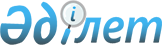 О внесении изменений в решение маслихата от 23 декабря 2015 года № 363 "О районном бюджете Амангельдинского района на 2016-2018 годы"Решение маслихата Амангельдинского района Костанайской области от 6 июня 2016 года № 38. Зарегистрировано Департаментом юстиции Костанайской области 14 июня 2016 года № 6453      В соответствии со статьей 109 Бюджетного кодекса Республики Казахстан от 4 декабря 2008 года Амангельдинский районный маслихат РЕШИЛ: 

      1. Внести в решение маслихата от 23 декабря 2015 года № 363 "О районном бюджете Амангельдинского района на 2016-2018 годы" (зарегистрировано в Реестре государственной регистрации нормативных правовых актов № 6108, опубликовано 5 января 2016 года в газете "Аманкелді арайы") следующие изменения:

      пункт 1 изложить в новой редакции:

      "1. Утвердить бюджет Амангельдинского района на 2016-2018 годы согласно приложениям 1, 2 и 3 соответственно, в том числе на 2016 год в следующих объемах:

      1) доходы – 2090036,2 тысяч тенге, в том числе по:

      налоговым поступлениям – 121619,0 тысяч тенге;

      неналоговым поступлениям – 1708,0 тысяч тенге;

      поступления от продажи основного капитала – 10,0 тысяч тенге;

      поступлениям трансфертов – 1966699,2 тысяч тенге;

      2) затраты – 2114793,3 тысяч тенге;

      3) чистое бюджетное кредитование – 1618,0 тысяч тенге, в том числе: 

      бюджетные кредиты – 9545,0 тысяча тенге;

      погашение бюджетных кредитов – 7927,0 тысячи тенге;

      4) сальдо по операциям с финансовыми активами – 0,0 тенге, в том числе: приобретение финансовых активов – 0,0 тенге;

      5) дефицит (профицит) бюджета – -26375,1 тысяч тенге;

      6) финансирование дефицита (использование профицита) бюджета – 26375,1 тысяч тенге.";

      абзацы второй, шестой пункта 2 указанного решения изложить в новой редакции:

      "на содержание подразделений местных исполнительных органов агропромышленного комплекса – 4628,2 тысяч тенге;

      на реализацию Плана мероприятий по обеспечению прав и улучшению качества жизни инвалидов в Республике Казахстан на 2012-2018 годы – 1757,0 тысяч тенге.";

      приложения 1 и 5 к указанному решению изложить в новой редакции согласно приложениям 1, 2 к настоящему решению.

      2. Настоящее решение вводится в действие с 1 января 2016 года.



      Руководитель коммунального

      государственного учреждения

      "Отдел экономики и бюджетного

      планирования акимата

      Амангельдинского района"

      _________________ М. Сакетов

 Районный бюджет Амангельдинского района на 2016 год Перечень бюджетных программ поселков, сел, сельских округов Амангельдинского района на 2016 год
					© 2012. РГП на ПХВ «Институт законодательства и правовой информации Республики Казахстан» Министерства юстиции Республики Казахстан
				
      Председатель

      внеочередной сессии

З. Нурханова

      Секретарь

      районного маслихата

К. Кеделбаев
Приложение 1
к решению маслихата
от 6 июня 2016 года № 38Приложение 1
к решению маслихата
от 23 декабря 2015 года № 363Категория

Категория

Категория

Категория

Категория

Категория

Класс

Класс

Класс

Класс

Класс

Под класс

Под класс

Под класс

Под класс

Специфика

Специфика

Специфика

Наименование

Сумма, тысяч тенге

I

І.Доходы

2090036,2

1

00

0

00

Налоговые поступления

121619,0

1

01

0

00

Подоходный налог

49906,0

1

01

2

00

Индивидуальный подоходный налог

49906,0

1

03

0

00

Социальный налог

42387,0

1

03

1

00

Социальный налог

42387,0

1

04

0

00

Hалоги на собственность

21065,0

1

04

1

00

Hалоги на имущество

9839,0

1

04

3

00

Земельный налог

1074,0

1

04

4

00

Hалог на транспортные средства

7184,0

1

04

5

00

Единый земельный налог

2968,0

1

05

0

00

Внутренние налоги на товары, работы и услуги

7183,0

1

05

2

00

Акцизы

1079,0

1

05

3

00

Поступления за использование природных и других ресурсов

3645,0

1

05

4

00

Сборы за ведение предпринимательской и профессиональной деятельности

2459,0

1

08

0

0

Обязательные платежи, взимаемые за совершение юридически значимых действий и (или) выдачу документов уполномоченными на то государственными органами или должностными лицами

1078,0

2

00

0

00

Неналоговые поступления

1708,0

2

01

0

00

Доходы от государственной собственности

1304,0

2

01

5

00

Доходы от аренды имущества, находящегося в государственной собственности

1304,0

2

06

0

00

Прочие неналоговые поступления

404,0

2

06

1

00

Прочие неналоговые поступления

404,0

3

00

0

00

Поступления от продажи основного капитала

10,0

3

03

1

00

Продажа земли

10,0

4

00

0

00

Поступления трансфертов

1966699,2

4

02

0

00

Трансферты из вышестоящих органов государственного управления

1966699,2

4

02

2

00

Трансферты из областного бюджета

1966699,2

Функциональная группа

Функциональная группа

Функциональная группа

Функциональная группа

Функциональная группа

Функциональная группа

Функциональная подгруппа

Функциональная подгруппа

Функциональная подгруппа

Функциональная подгруппа

Функциональная подгруппа

Администратор бюджетных программ

Администратор бюджетных программ

Администратор бюджетных программ

Администратор бюджетных программ

Бюджетная программа

Бюджетная программа

Бюджетная программа

Наименование

Сумма, тысяч тенге

 ІІ.Затраты

2114793,3

01

Государственные услуги общего характера

254154,2

1

Представительные, исполнительные и другие органы, выполняющие общие функции государственного управления

208529,4

112

Аппарат маслихата района (города областного значения)

15134,0

001

Услуги по обеспечению деятельности маслихата района (города областного значения)

15134,0

122

Аппарат акима района (города областного значения)

81581,0

001

Услуги по обеспечению деятельности акима района (города областного значения)

81418,5

003

Капитальные расходы государственного органа

162,5

123

Аппарат акима района в городе, города районного значения, поселка, села, сельского округа

111814,4

001

Услуги по обеспечению деятельности акима района в городе, города районного значения, поселка, села, сельского округа

111814,4

2

Финансовая деятельность

13452,8

452

Отдел финансов района (города областного значения)

13452,8

001

Услуги по реализации государственной политики в области исполнения бюджета и управления коммунальной собственностью района (города областного значения)

13117,8

003

Проведение оценки имущества в целях налогообложения

335,0

5

Планирование и статистическая деятельность

9819,0

453

Отдел экономики и бюджетного планирования района (города областного значения)

9819,0

001

Услуги по реализации государственной политики в области формирования и развития экономической политики, системы государственного планирования

9819,0

9

Прочие государственные услуги общего характера

22353,0

454

Отдел предпринимательства и сельского хозяйства района (города областного значения)

14 870,0

001

Услуги по реализации государственной политики на местном уровне в области развития предпринимательства и сельского хозяйства

14870,0

458

Отдел жилищно-коммунального хозяйства, пассажирского транспорта и автомобильных дорог района (города областного значения)

7483,0

001

Услуги по реализации государственной политики на местном уровне в области жилищно-коммунального хозяйства, пассажирского транспорта и автомобильных дорог 

7483,0

02

Оборона

3592,0

1

Военные нужды

3592,0

122

Аппарат акима района (города областного значения)

3592,0

005

Мероприятия в рамках исполнения всеобщей воинской обязанности

3592,0

04

Образование

1419364,0

1

Дошкольное воспитание и обучение

135261,0

464

Отдел образования района (города областного значения)

135261,0

009

Обеспечение деятельности организаций дошкольного воспитания и обучения

80160,0

040

Реализация государственного образовательного заказа в дошкольных организациях образования

55101,0

2

Начальное, основное среднее и общее среднее образование

1241204,0

464

Отдел образования района (города областного значения)

1209724,0

003

Общеобразовательное обучение

1169994,0

006

Дополнительное образование для детей

39730,0

465

Отдел физической культуры и спорта района (города областного значения)

31480,0

017

Дополнительное образование для детей и юношества по спорту

31480,0

9

Прочие услуги в области образования

42899,0

464

Отдел образования района (города областного значения)

42899,0

001

Услуги по реализации государственной политики на местном уровне в области образования 

12249,0

005

Приобретение и доставка учебников, учебно-методических комплексов для государственных учреждений образования района (города областного значения)

13790,0

015

Ежемесячные выплаты денежных средств опекунам (попечителям) на содержание ребенка-сироты (детей-сирот), и ребенка (детей), оставшегося без попечения родителей

3479,0

029

Обследование психического здоровья детей и подростков и оказание психолого-медико-педагогической консультативной помощи населению

12321,0

067

Капитальные расходы подведомственных государственных учреждений и организаций

1060,0

06

Социальная помощь и социальное обеспечение

137079,0

1

Социальное обеспечение

65050,0

451

Отдел занятости и социальных программ района (города областного значения)

62200,0

005

Государственная адресная социальная помощь

5200,0

016

Государственные пособия на детей до 18 лет

57000,0

464

Отдел образования района (города областного значения)

2850,0

030

Содержание ребенка (детей), переданного патронатным воспитателям

2850,0

2

Социальная помощь

47676,0

451

Отдел занятости и социальных программ района (города областного значения)

47676,0

002

Программа занятости

21241,0

006

Оказание жилищной помощи

260,0

007

Социальная помощь отдельным категориям нуждающихся граждан по решениям местных представительных органов

19387,0

010

Материальное обеспечение детей-инвалидов, воспитывающихся и обучающихся на дому

746,0

014

Оказание социальной помощи нуждающимся гражданам на дому

3938,0

017

Обеспечение нуждающихся инвалидов обязательными гигиеническими средствами и предоставление услуг специалистами жестового языка, индивидуальными помощниками в соответствии с индивидуальной программой реабилитации инвалида

2104,0

9

Прочие услуги в области социальной помощи и социального обеспечения

24353,0

451

Отдел занятости и социальных программ района (города областного значения)

24353,0

001

Услуги по реализации государственной политики на местном уровне в области обеспечения занятости и реализации социальных программ для населения

21096,0

011

Оплата услуг по зачислению, выплате и доставке пособий и других социальных выплат

1500,0

050

Реализация Плана мероприятий по обеспечению прав и улучшению качества жизни инвалидов в Республике Казахстан на 2012 – 2018 годы

1757,0

07

Жилищно-коммунальное хозяйство

14629,5

1

Жилищное хозяйство

8818,5

458

Отдел жилищно-коммунального хозяйства, пассажирского транспорта и автомобильных дорог района (города областного значения)

1962,5

003

Организация сохранения государственного жилищного фонда

1962,5

465

Отдел физической культуры и спорта района (города областного значения)

6856,0

009

Ремонт объектов в рамках развития городов и сельских населенных пунктов по Дорожной карте занятости 2020

6856,0

3

Благоустройство населенных пунктов

5811,0

123

Аппарат акима района в городе, города районного значения, поселка, села, сельского округа

5811,0

008

Освещение улиц населенных пунктов

5811,0

08

Культура, спорт, туризм и информационное пространство

140927,3

1

Деятельность в области культуры

47912,0

455

Отдел культуры и развития языков района (города областного значения)

47912,0

003

Поддержка культурно-досуговой работы

47912,0

2

Спорт

22436,3

465

Отдел физической культуры и спорта района (города областного значения)

22436,3

001

Услуги по реализации государственной политики на местном уровне в сфере физической культуры и спорта

6106,0

005

Развитие массового спорта и национальных видов спорта 

12730,3

006

Проведение спортивных соревнований на районном (города областного значения) уровне

500,0

007

Подготовка и участие членов сборных команд района (города областного значения) по различным видам спорта на областных спортивных соревнованиях

3100,0

3

Информационное пространство

52577,0

455

Отдел культуры и развития языков района (города областного значения)

50377,0

006

Функционирование районных (городских) библиотек

49815,0

007

Развитие государственного языка и других языков народа Казахстана

562,0

456

Отдел внутренней политики района (города областного значения)

2200,0

002

Услуги по проведению государственной информационной политики

2200,0

9

Прочие услуги по организации культуры, спорта, туризма и информационного пространства

18002,0

455

Отдел культуры и развития языков района (города областного значения)

6667,0

001

Услуги по реализации государственной политики на местном уровне в области развития языков и культуры

6667,0

456

Отдел внутренней политики района (города областного значения)

11335,0

001

Услуги по реализации государственной политики на местном уровне в области информации, укрепления государственности и формирования социального оптимизма граждан

6779,0

003

Реализация мероприятий в сфере молодежной политики

4556,0

10

Сельское, водное, лесное, рыбное хозяйство, особо охраняемые природные территории, охрана окружающей среды и животного мира, земельные отношения

88073,2

1

Сельское хозяйство

32343,2

453

Отдел экономики и бюджетного планирования района (города областного значения)

11841,0

099

Реализация мер по оказанию социальной поддержки специалистов

11841,0

473

Отдел ветеринарии района (города областного значения)

20502,2

001

Услуги по реализации государственной политики на местном уровне в сфере ветеринарии

12477,2

003

Капитальные расходы государственного органа

65,0

006

Организация санитарного убоя больных животных

2500,0

007

Организация отлова и уничтожения бродячих собак и кошек

1000,0

047

Возмещение владельцам стоимости обезвреженных (обеззараженных) и переработанных без изъятия животных, продукции и сырья животного происхождения, представляющих опасность для здоровья
животных и человека

4460,0

6

Земельные отношения

9324,0

463

Отдел земельных отношений района (города областного значения)

9324,0

001

Услуги по реализации государственной политики в области регулирования земельных отношений на территории района (города областного значения)

9324,0

9

Прочие услуги в области сельского, водного, лесного, рыбного хозяйства, охраны окружающей среды и земельных отношений

46406,0

473

Отдел ветеринарии района (города областного значения)

46406,0

011

Проведение противоэпизоотических мероприятий

46406,0

11

Промышленность, архитектурная, градостроительная и строительная деятельность

9017,0

2

Архитектурная, градостроительная и строительная деятельность

9017,0

472

Отдел строительства, архитектуры и градостроительства района (города областного значения)

9017,0

001

Услуги по реализации государственной политики в области строительства, архитектуры и градостроительства на местном уровне

9017,0

12

Транспорт и коммуникации

32600,0

1

Автомобильный транспорт

32600,0

458

Отдел жилищно-коммунального хозяйства, пассажирского транспорта и автомобильных дорог района (города областного значения)

32600,0

023

Обеспечение функционирования автомобильных дорог

32600,0

13

Прочие

1931,0

9

Прочие

1931,0

123

Аппарат акима района в городе, города районного значения, поселка, села, сельского округа

0,0

040

Реализация мер по содействию экономическому развитию регионов в рамках Программы "Развитие регионов" 

0,0

452

Отдел финансов района (города областного значения)

1931,0

012

Резерв местного исполнительного органа района (города областного значения) 

1931,0

15

Трансферты

13426,1

1

Трансферты

13426,1

452

Отдел финансов района (города областного значения)

13426,1

006

Возврат неиспользованных (недоиспользованных) целевых трансфертов

157,1

051

Трансферты органам местного самоуправления

13269,0

ІІІ. Чистое бюджетное кредитование

1618,0

10

Сельское, водное, лесное, рыбное хозяйство, особо охраняемые природные территории, охрана окружающей среды и животного мира, земельные отношения

9545,0

1

Сельское хозяйство

9545,0

453

Отдел экономики и бюджетного планирования района (города областного значения)

9545,0

006

Бюджетные кредиты для реализации мер социальной поддержки специалистов

9545,0

Категория

Категория

Категория

Категория

Категория

Категория

Класс

Класс

Класс

Класс

Класс

Подкласс

Подкласс

Подкласс

Подкласс

Специфика

Специфика

Специфика

Наименование

Сумма, тысяч тенге

5

Погашение бюджетных кредитов

7927,0

01

Погашение бюджетных кредитов

7927,0

1

Погашение бюджетных кредитов, выданных из государственного бюджета

7927,0

13

Погашение бюджетных кредитов, выданных из местного бюджета физическим лицам

7927,0

IV. Сальдо по операциям с финансовыми активами

0,0

V. Дефицит (профицит) бюджета

-26375,1

VI. Финансирование дефицита (использование профицита) бюджета

26375,1

Приложение 2
к решению маслихата
от 6 июня 2016 года № 38Приложение 5
к решению маслихата
от 23 декабря 2015 года № 363Функциональная группа

Функциональная группа

Функциональная группа

Функциональная группа

Функциональная группа

Функциональная группа

Функциональная подгруппа

Функциональная подгруппа

Функциональная подгруппа

Функциональная подгруппа

Функциональная подгруппа

Администратор бюджетных программ

Администратор бюджетных программ

Администратор бюджетных программ

Администратор бюджетных программ

Бюджетная программа

Бюджетная программа

Бюджетная программа

Наименование

Сумма, тысяч тенге

01

Государственные услуги общего характера

111814,4

1

Представительные, исполнительные и другие органы, выполняющие общие функции государственного управления

111814,4

123

Аппарат акима Амантогайского сельского округа Амангельдинского района 

10796,3

001

Услуги по обеспечению деятельности акима района в городе, города районного значения, поселка, села, сельского округа

10796,3

123

Аппарат акима Амангельдинского сельского округа Амангельдинского района

20302,0

001

Услуги по обеспечению деятельности акима района в городе, города районного значения, поселка, села, сельского округа

20302,0

123

Аппарат акима села Аксай Амангельдинского района

8461,5

001

Услуги по обеспечению деятельности акима района в городе, города районного значения, поселка, села, сельского округа

8461,5

123

Аппарат акима села Тасты Амангельдинского района

8599,0

001

Услуги по обеспечению деятельности акима района в городе, города районного значения, поселка, села, сельского округа

8599,0

123

Аппарат акима Кабыргинского сельского округа Амангельдинского района

8205,0

001

Услуги по обеспечению деятельности акима района в городе, города районного значения, поселка, села, сельского округа

8205,0

123

Аппарат акима Уштогайского сельского округа Амангельдинского района

8782,0

001

Услуги по обеспечению деятельности акима района в городе, города районного значения, поселка, села, сельского округа

8782,0

123

Аппарат акима Кумкешуского сельского округа Амангельдинского района

8904,0

001

Услуги по обеспечению деятельности акима района в городе, города районного значения, поселка, села, сельского округа

8904,0

123

Аппарат акима Байгабылского сельского округа Амангельдинского района

9084,3

001

Услуги по обеспечению деятельности акима района в городе, города районного значения, поселка, села, сельского округа

9084,3

123

Аппарат акима Карасуского сельского округа Амангельдинского района

10145,3

001

Услуги по обеспечению деятельности акима района в городе, города районного значения, поселка, села, сельского округа

10145,3

123

Аппарат акима Карынсалдинского сельского округа Амангельдинского района

7458,0

001

Услуги по обеспечению деятельности акима района в городе, города районного значения, поселка, села, сельского округа

7458,0

123

Аппарат акима Урпекского сельского округа Амангельдинского района

11077,0

001

Услуги по обеспечению деятельности акима района в городе, города районного значения, поселка, села, сельского округа

11077,0

07

Жилищно-коммунальное хозяйство

5811,0

3

Благоустройство населенных пунктов

5811,0

123

Аппарат акима Амангельдинского сельского округа Амангельдинского района

4001,0

008

Освещение улиц населенных пунктов

4001,0

123

Аппарат акима Урпекского сельского округа Амангельдинского района

210,0

008

Освещение улиц населенных пунктов

210,0

123

Аппарат акима Байгабылского сельского округа Амангельдинского района

160,0

008

Освещение улиц населенных пунктов

160,0

123

Аппарат акима Амантогайского сельского округа Амангельдинского района 

290,0

008

Освещение улиц населенных пунктов

290,0

123

Аппарат акима Карасуского сельского округа Амангельдинского района

200,0

008

Освещение улиц населенных пунктов

200,0

123

Аппарат акима Кумкешуского сельского округа Амангельдинского района

150,0

008

Освещение улиц населенных пунктов

150,0

123

Аппарат акима села Аксай Амангельдинского района

190,0

008

Освещение улиц населенных пунктов

190,0

123

Аппарат акима Уштогайского сельского округа Амангельдинского района

240,0

008

Освещение улиц населенных пунктов

240,0

123

Аппарат акима села Тасты Амангельдинского района

240,0

008

Освещение улиц населенных пунктов

240,0

123

Аппарат акима Кабыргинского сельского округа Амангельдинского района

70,0

008

Освещение улиц населенных пунктов

70,0

123

Аппарат акима Карынсалдинского сельского округа Амангельдинского района

60,0

008

Освещение улиц населенных пунктов

60,0

